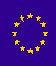 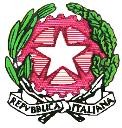 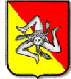 ISTITUTO OMNICOMPRENSIVO “L. PIRANDELLO”SCUOLA INFANZIA, PRIMARIA, SECONDARIA DI 1° E 2° GRADOVIA ENNA n°   7 -   Tel. 0922/970439C.F. 80006700845 C.M. AGIC81000E-92010-LAMPEDUSA E LINOSA (AG)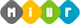 PROGRAMMAZIONE INDIVIDUALE ANNUALEESITI DI APPRENDIMENTO ATTESIOBIETTIVI MINIMIAscolto/Comprensione•Seguire anche nei particolari un discorso, un resoconto o una conferenza relativi ai propri settoridi specializzazione o di interesse•Capire i punti significativi di un telegiornale, di un reportage televisivo, di una trasmissione radiofonica•Cogliere gli elementi significativi di discorsi e/o relazioni esposti a velocità normale su argomenticoncreti e quelli essenziali su argomenti astrattiLettura/Comprensione•Comprendere autonomamente il senso generale di un testo scritto di argomento tecnicorelativo alla microlingua o a diversa tipologia di testo•Comprendere, anche con l’aiuto del dizionario, testi relativi al proprio campo di specializzazione,rilevarne i particolari e coglierne il significato metalinguisticoInterazione/Produzione orale•Saper sostenere una conversazione funzionale al contesto e alla situazione comunicativa•Utilizzare la lingua per  interagire in ambiti e contesti professionali•Rispondere oralmente a domande relative al testo studiato•Riassumere  oralmente,  riportandone  i  punti  più  significativi  con  buona  ricchezza  lessicale,  il contenuto di telegiornali, documentari, trasmissioni radiofonicheProduzione Scritta•Saper produrre testi scritti diversificati in ambito turistico o di attualità in modo sufficientemente corretto ed adeguato al contesto•Rispondere per iscritto a domande relative al testo studiato•Ampliare il lessico e gli argomenti relativi sia alla microlingua che alla cultura e civiltà dei paesi di lingua ingleseCONTENUTI DEL PROGRAMMA (Suddivisi in bimestri)I QuadrimestreOttobre-Novembre•The British isles in a nutshell.•Exploring England and Wales.•Exploring Scotland.•Exploring Ireland.•A fly and drive holiday in Scotland.Vocabulary•Writing a circular letter.Grammar practice•Consolidamento dei principali argomenti grammaticali studiati nel primo e secondo biennioDicembre-Gennaio•Linking literary authors and places.•Exploring London.•Exploring Edinburgh.•Exploring London.Vocabulary•Booking theatre seats.•Describing a festival or an event.A themed tour:Literary London.Grammar Practice:•L’ordine degli aggettivi•Il gerundio•L’infinito di scopo•Le frasi relative•Le subject/object questions•Le Wh questions e le preposizioniVocabulary•I castelli.•Il paesaggio delle isole britanniche.II QuadrimestreFebbraio - Marzo•The USA in a nutshell•Exploring Florida•Exploring California.•Exploring the national parks.•Vocabulary•Career paths: The tourist information assistant and the destination manager•Making an emergency call.•Circular letters: promoting a tourGrammar practice•Definite articles with place names•Decimal numbers, fractions and percentage.•Passive•Verbs followed by the -ing form.•Verbs followed by the infinitiveAprile-Maggio•Exploring New York.•Exploring San Francisco.•Exploring Washington DCVocabulary•A driving tour.•Writing website or app contents.•A motor-coach tour: discover the Amish country.•Career paths: the travel blog.Grammar practice•Reported speech•ModalsGli argomenti e le modalità per l’Educazione civica saranno concordati con il C.d.C   e  programmati nelle UDA interdisciplinari.Lampedusa, 9/12/2020	Il DocenteGiuseppina PaviaClasse: VATAnno Scolastico:2020-21Disciplina:Lingua e cultura ingleseDocente: Giuseppina PaviaCompetenze AbilitàConoscenzeCompetenze generali •Padroneggiare l’inglese per scopi comunicativi.•Utilizzare l’inglese per il turismo per interagire in ambiti e contesti professionali.Competenze specifiche •Rispondere ai quesiti di un turista che vuole informazioni su mete turistiche in Europa e nel mondo e sulle attrazioni turistiche.•Collegare scrittori a luoghi a loro legati.•Scrivere una lettera circolare.•Rispondere ai quesiti di un turista che vuole prenotare i biglietti per una rappresentazione teatrale.•Scrivere un dépliant in cui si danno informazioni su un festival.•Preparare tour letterari.•Utilizzare consapevolmente forme grammaticali specifiche in ambito comunicativo  a livello di ascolto, di dialogo ( two-waycommunication), e di esposizione (guided oral presentation):- usare correttamente gli aggettivi, il gerundio e l’infinito di scopo in una presentazione orale;- usare correttamente le frasi relative,subject/object questionse domande con preposizioni in un dialogo•Comprendere, confrontare e tradurre espressioni di ambito professionale  in L1 e L2:- tradurre una brochure con la descrizione di un evento•Scrivere un breve testo descrivendo come si intende organizzare e quali informazioni inserire su un sito web che pubblicizza la propria città o regione.•Preparare itinerari turistici.•Preparare una presentazione orale.Reading•Distinguere il testo tecnico-professionalein base alle costanti che lo caratterizzano.•Comprendere idee principali einformazioni specifiche di testidi naturatecnico-professionale.Listening•Comprendere il significato generale dimessaggi orali in  contestidiversificati tanto informaliquanto professionali.•Comprendere informazioni specifiche  dimessaggi orali in  contestidiversificati tanto informaliquanto professionali.Writing•Scrivere testi tecnico-professionali di varia natura•Produrre testi anche con l’ausilio distrumenti multimediali,utilizzando illessico appropriato•Scrivere un riassunto seguendo indicazioni fornite.Speaking•Interagire in conversazionisu argomentirelativi al turismo.•Produrre descrizioni ed esposizionidi argomenti di natura professionale, dimostrando      di      saper utilizzare       un       lessico specifico.•Modalità di produzione di testi comunicativi, di testi relativamente complessi, scritti, orali . •Strategie di esposizione orale e d'interazione in contesti di studio e di lavoro •Strategie di comprensione di testi relativamente complessi riguardanti argomenti socio-culturali e di indirizzo. •Lessico e fraseologia convenzionale per affrontare situazioni sociali  e di lavoro; varietà di contesto e di registro •Aspetti socio-culturali dei paesi anglofoni.•Principali strutture grammaticali della lingua inglese.